Муниципальное бюджетное общеобразовательное учреждение «Калиновская средняя общеобразовательная школа» ‌РАБОЧАЯ ПРОГРАММАКурса внеурочной деятельности «Развитие интеллектуальных способностей»для обучающихся 1-4 классов п. Калиновский‌ 2023Содержание учебного предметаТренировка внимания Рисование графических фигур - отличный способ разработки мелких мышц руки ребёнка, интересное и увлекательное занятие, результаты которого скажутся на умении красиво писать и логически мыслить.На данном этапе занятия ребята сначала выполняют графический рисунок под диктовку учителя, а затем заштриховывает его косыми линиями, прямыми линиями, «вышивают» фигурку крестиком или просто закрашивают. Штриховка не только подводит детей к пониманию симметрии, композиции в декоративном рисовании, но развивает мелкие мышцы пальцев и кисти руки ребёнка.При регулярном выполнении таких упражнений ребёнок начинает хорошо владеть карандашом, у него появляется устойчивое, сосредоточенное внимание, воспитывается трудолюбие, усидчивость.Графические диктанты - это и способ развития речи, так как попутно ребята составляют небольшие рассказики, учат стихи, загадки, овладевают выразительными свойствами языка. Поэтому в процессе работы с графическими диктантами развивается внутренняя и внешняя речь, логическое мышление, формируются внимание, глазомер, зрительная память ребёнка, аккуратность, фантазия, общая культура, активизируются творческие способности.    Предлагаемые задания направлены на создание положительной мотивации, на формирование познавательного интереса к предметам и к знаниям вообще. Эта задача достигается с помощью специально построенной системы заданий, которые помогают преодолеть неустойчивость внимания шестилеток, непроизвольность процесса зрительного и слухового запоминания и ведут к развитию мыслительной деятельностиК заданиям этой группы относятся различные лабиринты и целый ряд упражнений, направленных на развитие произвольного внимания детей, объёма внимания, его устойчивости, переключения и распределения.Выполнение заданий подобного типа способствует формированию таких жизненно важных умений, как умение целенаправленно сосредотачиваться, вести поиск нужного пути.     Методы и приёмы ориентированы на усиление самостоятельной практической и умственной деятельности, на развитие навыков контроля и самоконтроля, а также познавательной активности детей.Большое внимание уделяется проверке самостоятельно выполненных заданий, их корректировке, объяснению причин допущенных ошибок, обсуждению различных способов поиска и выполнения того или иного задания. Задания открывают широкие возможности для развития у учеников наблюдательности, воображения, логического мышления.Занятия построены таким образом, что один вид деятельности сменяется другим. Это позволяет сделать работу детей динамичной, насыщенной и менее утомительной.С каждым занятием задания усложняются: увеличивается объём материала, наращивается темп выполнения заданий, сложнее становятся выполняемые рисунки.Тренировка слуховой памяти В рабочие тетради включены упражнения на развитие и совершенствование слуховой  памяти. Выполняя эти задания, школьники учатся пользоваться своей памятью и применять специальные приёмы, облегчающие запоминание. В результате таких упражнений учащиеся осмысливают и  прочно сохраняют в памяти различные термины и определения. Вместе с тем у них увеличивается объём слухового запоминания, развивается смысловая память, восприятие и наблюдательность, закладывается основа для рационального использования сил и времени.Предлагаются задачи логического характера целью совершенствования мыслительных операций младших школьников: умения делать заключение из двух суждений, умения сравнивать, глубоко осознавая смысл операции сравнения, умения делать обобщения, устанавливать закономерности. Вводятся текстовые задачи из комбинаторики. Тренировка слуховой памяти В силу возрастных особенностей первоклассников им предлагаются в основном те задания, выполнение которых предполагает использование практических действий. На первых порах работы с заданиями можно допускать угадывание ответа, решения, но тут же постараться подвести учащихся к обоснованию ответа. При работе над такими заданиями очень важна точная и целенаправленная постановка вопросов, выделение главного звена при рассуждении, обоснование выбранного решения. Как правило, это делает учитель, опираясь на ответы детей и давая точное и лаконичное разъяснение. Очень важно, чтобы пояснения, даваемые учителем, постепенно сокращались с одновременным повышением доли участия детей в поиске решения предложенной задачи.В курс -  включены упражнения на развитие и совершенствование зрительной памяти. Выполняя эти задания, школьники учатся пользоваться своей памятью и применять специальные приёмы, облегчающие запоминание. В результате таких упражнений учащиеся осмысливают и прочно сохраняют в памяти различные термины и определения.вводится большое количество разнообразных занимательных заданий и упражнений, в процессе выполнения которых у ребёнка не только формируются лингвистические знания, умения и навыки, но одновременно вырабатывается и совершенствуется ряд интеллектуальных качеств, таких как: словесно-логическое мышление, внимание, память, воображение, наблюдательность, речевые способности. Эти упражнения воспитывают у учащихся познавательный интерес к родному языку.Для развития внимания и зрительной памяти в каждое занятие включен зрительный диктант. Тренировка зрительной памяти и поиск закономерностей Приоритетным направлением обучения в начальной школе является развитие мышления. С этой целью в рабочих тетрадях приведены упражнения, которые позволяют на доступном детям материале и на их жизненном опыте строить правильные суждения и проводить доказательства без предварительного теоретического освоения самих законов и правил логики. В процессе выполнения таких упражнений дети учатся сравнивать различные объекты, выполнять простые виды анализа и синтеза, устанавливать связи между понятиями, учатся комбинировать и планировать.Развитие воображения построено в основном на материале, включающем задания геометрического характера:выбор фигуры нужной формы для восстановления целого; деление фигуры на несколько заданных фигур и построение заданной фигуры из нескольких частей, выбираемых из множества данных;  складывание и перекладывание спичек с целью составления заданных фигур. Свойства, признаки и составные части предметов. Сравнение   Закономерность в чередовании признаков. Классификация по какому-то признаку. Состав предметов.Задачи логического характера целью совершенствования мыслительных операций младших школьников: умения делать заключение из двух суждений, умения сравнивать, глубоко осознавая смысл операции сравнения, умения делать обобщения, устанавливать закономерности. Вводятся текстовые задачи из комбинаторики.Ситуативная связь между понятиями. Образное сравнение Комбинаторика   Сравнение предметов по признакам. Симметрия. Симметричные фигуры.Предлагаются задачи логического характера целью совершенствования мыслительных операций младших школьников: умения делать заключение из двух суждений, умения сравнивать, глубоко осознавая смысл операции сравнения, умения делать обобщения, устанавливать закономерности. Вводятся текстовые задачи из комбинаторики. Взаимосвязь между родовыми и видовыми понятиями Вводится большое количество разнообразных занимательных заданий и упражнений, в процессе выполнения которых у ребёнка не только формируются лингвистические знания, умения и навыки, но одновременно вырабатывается и совершенствуется ряд интеллектуальных качеств, таких как: словесно-логическое мышление, внимание, память, воображение, наблюдательность, речевые способности. Эти упражнения воспитывают у учащихся познавательный интерес к родному языку.Для развития внимания и зрительной памяти в каждое занятие включен зрительный диктант.Виды отношений между понятиями. Рефлексивность и симметричность отношений. Причинно0следственные цепочки. Логические связки «или», «если …, то». Логические возможности. Рассуждения. Выводы.Перестановки. Размещения. СочетанияЭлементы логики     Результат действия предметов. Обратные действия. Порядок действий. Последовательность событий.   Математические отношения, замаскированные в виде задач-шуток.    Оценка ситуации с разных сторон. Многозначность. Рассмотрение законов логики с точки зрения русского языка и окружающего мира.    Логические задачи. Задачи-смекалки. Логические игры. Житейские задачи. Планируемые результаты освоения учебного  курса « Развитие интеллектуальных способностей 1-4 классы»ЛИЧНОСТНЫМИ РЕЗУЛЬТАТАМИ изучения курса   является формирование следующих умений:    Определять  и  высказывать  под  руководством  педагога  самые  простые  общие  для  всех  людей правила поведения при сотрудничестве (этические нормы).   В  предложенных  педагогом  ситуациях  общения  и  сотрудничества,  опираясь  на  общие  для  всех простые правила поведения,  делать выбор, при поддержке других участников группы и педагога, как поступить. МЕТАПРЕДМЕТНЫМИ РЕЗУЛЬТАТАМИ  изучения  курса  являются формирование следующих универсальных учебных действий (УУД).  Регулятивные УУД: Определять и формулировать цель деятельности   с помощью учителя.  Проговаривать последовательность действий.  Учиться  высказывать  своё  предположение  (версию)  на  основе  работы  с  иллюстрацией  рабочей тетради. Учиться работать по предложенному учителем плану. Учиться отличать верно выполненное задание от неверного. Учиться совместно с учителем и другими учениками давать эмоциональную оценку деятельности товарищей.  Познавательные УУД: Ориентироваться в своей системе знаний: отличать новое от уже известного с помощью учителя.  Делать  предварительный  отбор  источников  информации:  ориентироваться    в  учебнике  (на развороте, в оглавлении, в словаре). Добывать новые знания: находить ответы на вопросы, используя учебник, свой жизненный опыт и информацию, полученную от учителя.  Перерабатывать полученную информацию: делать выводы в результате  совместной  работы всего класса. Перерабатывать  полученную  информацию:  сравнивать  и  группировать  такие  математические объекты, как числа, числовые выражения, равенства, неравенства, плоские геометрические фигуры. Преобразовывать информацию из одной формы в другую: составлять математические рассказы и задачи  на  основе  простейших  математических  моделей  (предметных,  рисунков,  схематических рисунков, схем);  Находить  и  формулировать  решение  задачи  с  помощью  простейших    моделей  (предметных рисунков, схематических рисунков, схем). Коммуникативные УУД: Донести свою позицию до других: оформлять свою мысль в устной и письменной речи (на уровне одного предложения или небольшого текста). Слушать и понимать речь других. Читать и пересказывать текст. Совместно договариваться о правилах общения и поведения в школе и следовать им. Учиться выполнять различные роли в группе (лидера, исполнителя, критика). ПРЕДМЕТНЫМИ РЕЗУЛЬТАТАМИ изучения курса   являются формирование следующих умений.  описывать признаки предметов и узнавать предметы по их признакам; выделять существенные признаки предметов; сравнивать между собой предметы, явления; обобщать, делать несложные выводы; классифицировать явления, предметы; определять последовательность событий; судить о противоположных явлениях; давать определения тем или иным понятиям; определять отношения между предметами типа «род» - «вид»; выявлять функциональные отношения между понятиями; выявлять закономерности и проводить аналогии.   Тематическое планирование с указанием количества часов, отводимых на освоение каждой темы  1-4 класс.СОГЛАСОВАНОзаместитель директора по УВР Бордашевич С.В.ПР.№ 104/1 от «21» август 2023 г.УТВЕРЖДЕНО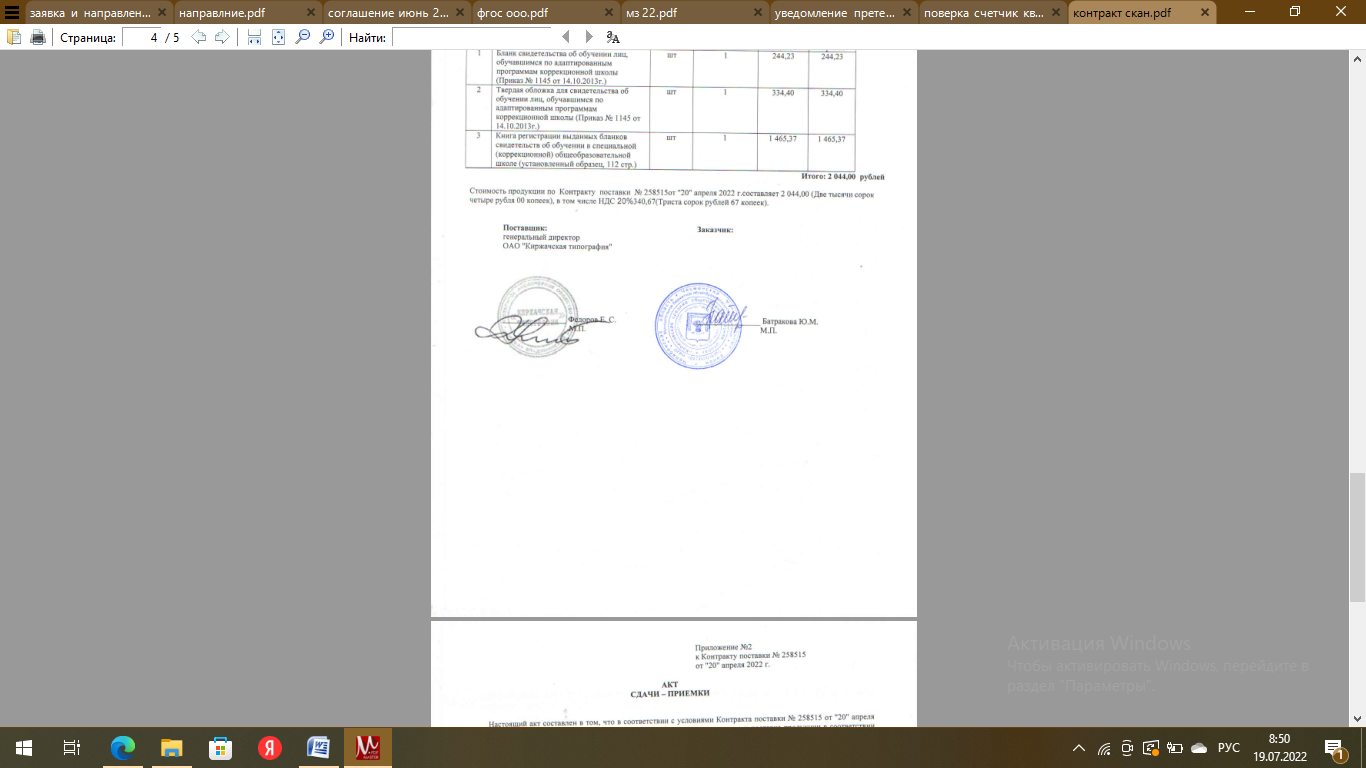 Директор Батракова Ю.М.ПР.№ 104/1 от «21» 08.2023 № п/п Наименование разделов и тем программы Количество часовКоличество часовКоличество часовЭлектронные (цифровые) образовательные ресурсы № п/п Наименование разделов и тем программы Всего Контрольные работы Практические работы Электронные (цифровые) образовательные ресурсы 1Тренировка внимания 82Тренировка слуховой памяти63Тренировка зрительной памяти и поиск закономерностей24 Свойства, признаки и составные части предметов. Сравнение 45Комбинаторика 46Взаимосвязь между родовыми и видовыми понятиями 47Элементы логики 6ОБЩЕЕ КОЛИЧЕСТВО ЧАСОВ ПО ПРОГРАММЕОБЩЕЕ КОЛИЧЕСТВО ЧАСОВ ПО ПРОГРАММЕ 34  0  0 